CAREER OBJECTIVETo work in a challenging and creative environment this will help to explore myselfAnd utilize my talents by learning things in and around me.WORK EXPERIENCEComienz Technologies Pvt. Ltd, Trivandrum, KeralaPosition: Research Engineer July 2016 to July 2017Company Profile: Comienz Technologies are a leading Electronic Design Services (EDS) solution provider and Provider of electronics consulting services for the Embedded, and Consumer Electronics Industries. We are focused on designing of board level products from concept to implementation. Comienz Technologies has successfully developed products in    areas of Industrial Instrumentation and Test equipment’s and medical electronic equipment’s.Responsibilities:Research And DevelopmentCircuit DesigningCircuit Drawing using Ki Cad SoftwarePCB Designing using Ki Cad SoftwareAssembling Products And ServicingRonds Innotech Pvt. Ltd, Trivandrum, KeralaPosition: Technical Assistant, August 2014 to January 2016Company Profile: Ronds Innotech Pvt Ltd is one of the fastest growing company in TECHNOPARK, Trivandrum, Kerala. Company vision is to innovate in machine automation  and remote sensing. Primarily focused on research and development of new and innovative technologies. The company offers a full range of products and tools to integrate optimize and deploy valuable solutions in the area of power electronics, remote monitoring and renewable energy management.Responsibilities:Technical AssistanceManufacturing ServicingEDUCATIONAL QUALIFICATIONSIT PROFICIENCYProgramming Language(Basic Knowledge): C, C++, Core JAVASoftware: Ki Cad EDAOperating System : Windows ,UbuntuOther : MS Office , Libre OfficeMAIN PROJECTVEHICULAR BLACKBOX  FOR ACCIDENTAL MONITORING	This project based on Embedded System. In a critical situation many vehicles faces accident, due to this lot of person lost their lives. Some people can be saved at that time, but because of lack of information, time and place it may not be possible. This project will      provide an optimum solution to that draw back.It can be usedas theintelligent scheme such as incident detection with tracking systemand send notify about accident to related person, so that life could be saved.EXTRA CURRICULAR ACTIVITIESParticipated in the “National Level Conference” on the topic of “recent Trends inn Communication Systems and Network Applications” conducted by our college.Participated in the “Two day Workshop” on the topic of “Recent Trends in Embedded Systems and Real Time Applications” conducted by our CollegeParticipated in the Anna University Chennai Zone Level Cricket and Football Competitions in 2012 and 2013PERSONAL SKILLSAbility to rapidly build relationship and create trust.Confident in doing work.Honest and Hardworking.Adept at working in 24x7 based job environments.Ability to work under pressure.Perform operation in varying conditions.PERSONAL PROFILEDECLARATION	I hereby declare that the above written particulars are true to the best of my Knowledge and belief.Place:Date:		RENJITH RENJITHBE ELECTRONICS AND COMMUNICATIONSHARJAHRenjith.377042@2freemail.com Mob: C/o 971501685421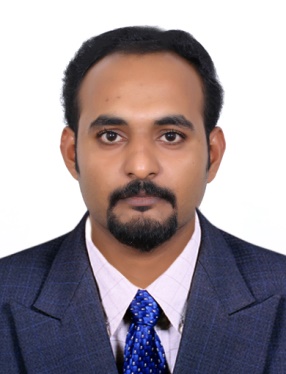 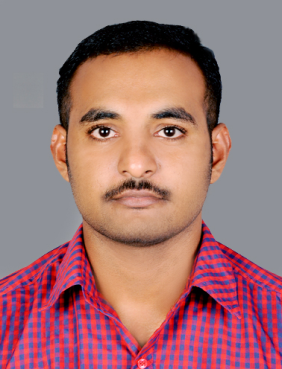 CourseInstitutionBoard/UniversityYearPercentageB.E. inElectronics & Telecommunication Engineering.Bharath Niketan Engineering College, Aundipatty,            Tamil Nadu.Anna University,Chennai.201477.5HSETechnical Higher Secondary school, Puthuppally, Kerala.State Board of Higher Secondary Education, Kerala201075THSLCTechnical Higher Secondary school, Puthuppally, Kerala.State Board of Secondary Education, Kerala200880Date of Birth: 01-02-1992Gender: MaleMarital Status: SingleNationality: IndianLanguage ProficiencyHobbies And Interests: English, Malayalam, Tamil:Spent time  with friends, Playing Outdoor Games